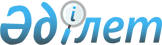 Жылысай ауылдық округінің Жылысай, Шыбышы және Мойнақ ауылдарының кейбір атауы жоқ көшелеріне атаулар беру туралыАлматы облысы Кеген ауданы Жылысай ауылдық округі әкімінің 2023 жылғы 24 қарашадағы № 11 шешімі
      "Қазақстан Республикасының әкімшілік-аумақтық құрылысы туралы" Қазақстан Республикасы Заңының 14-бабының 4) тармақшасына сәйкес, Жылысай ауылдық округінің Жылысай, Шыбышы және Мойнақ ауылдары халқының пікірін ескере отырып және Алматы облысының ономастикалық комиссиясының 2022 жылғы 30 наурыздағы қорытындысының негізінде ШЕШТІМ:
      1. Жылысай ауылдық округінің Жылысай ауылының атауы жоқ көшелеріне келесі
      атаулар берілсін: 
      атауы жоқ көшесіне – "Жылысай" көшес
      атауы жоқ көшесіне – "Жамбыл" көшесі;
      атауы жоқ көшесіне – "Құрманғазы" көшесі;
      атауы жоқ көшесіне – "Ораз Жандосов" көшесі;
      Алматы көшесіне – "Өскенбай Сыдықжанұлы" көшесі;
      Ленин көшесіне – "Өркенбай Дінәсілұлы" көшесі;
      атауы жоқ көшесіне – "Мұқа Жарқынбасұлы" көшесі;
      М.Горький көшесіне – "Қабай Ізбасарұлы" көшесі;
      2. Жылысай ауылдық округінің Шыбышы ауылының атауы жоқ көшелеріне
      келесі атаулар берілсін:
      Орталық көшесіне – "Оразалы Батырбеков" көшесі
      3. Жылысай ауылдық округінің Мойнақ ауылының атауы жоқ көшелеріне келесі атаулар берілсін:
      атауы жоқ көшесіне – "Нұржікей Майемгенов" көшесі;
      4. Осы шешімнің орындалуын бақылауды өзіме қалдырамын.
      5. Осы шешім оның алғашқы ресми жарияланған күнінен кейін күнтізбелік он күн өткен соң қолданысқа енгізіледі
					© 2012. Қазақстан Республикасы Әділет министрлігінің «Қазақстан Республикасының Заңнама және құқықтық ақпарат институты» ШЖҚ РМК
				
      Округ әкімі 

К.У.Нарынбаев
